ERASMUS STUDENT AT 
THE COLLEGE OF SPORTS AND HEALTH 
APPLICATION FORMACADEMIC YEAR: ____________Winter Semester	 	            Summer Semester  		Full academic year		This application should be completed in BLACK in order to be easily copied and/or faxed. The data the student will enter into the form will be used to communicate with him/her, so please fill in the form legibly. STUDENT’S PERSONAL DATA(Please fill in the data legibly and write the address to which we can send all further information)INSTITUTION WHICH WILL RECEIVE THIS APPLICATION:LANGUAGE COMPETENCEWORK EXPERIENCE RELATED TO CURRENT STUDY (if relevant)PREVIOUS AND CURRENT STUDYThis Application Form should be accompanied by the following documents:1.   Learning Agreement 
2.   2 personal photographs 3.   Copy of the passport page with personal data 4.   Transcript of Records from your home University5.   Certificate of the Erasmus student status6.   CV in Europass format and sent to the College of Sports and Health, 11 Tose Jovanovica, 11030 Belgrade, Serbia  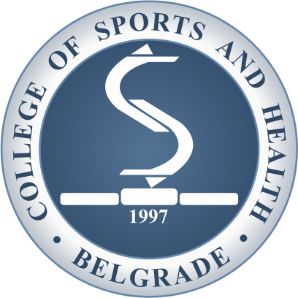 COLLEGE OF SPORTS AND HEALTH11 Tose Jovanovica Street, 11030 Beograd, SerbiaSecretariat – phone no./fax: +381 11 7550 051Student Services: +381 11 7550 162, +381 63 243 414Web site: www.vss.edu.rsE-mail: skola@vss.edu.rsPHOTOFIELD of STUDY:LEVEL of STUDY  you apply for (undergraduate, graduate, postgraduate):SENDING INSTITUTIONName and full address: ....................................................................................................................................................................................................................................................................................................................Departmental coordinator - name, telephone, fax and e-mail................................................................................................................................................................................................................................................................Institutional coordinator - name, telephone, fax and e-mail..................................................................................................................................................................................................................................................................Name: Surname: Date and place of birth: Gender: Nationality:Current address: Postcode and city: Phone: E-mail: University/ Department…………………………………………          Period of study    From                     to………………         ……………Duration of stay                (months)………………………Mother tongue: ........................... Language of instruction at home institution (if different): ..................................Mother tongue: ........................... Language of instruction at home institution (if different): ..................................Mother tongue: ........................... Language of instruction at home institution (if different): ..................................Mother tongue: ........................... Language of instruction at home institution (if different): ..................................Mother tongue: ........................... Language of instruction at home institution (if different): ..................................Mother tongue: ........................... Language of instruction at home institution (if different): ..................................Mother tongue: ........................... Language of instruction at home institution (if different): ..................................Other languagesI am currently studying this languageI am currently studying this languageI have sufficient knowledge to follow lecturesI have sufficient knowledge to follow lecturesI would have sufficient knowledge to follow lectures if I had some extra preparationI would have sufficient knowledge to follow lectures if I had some extra preparationyesnoyesnoyesno..............................................................................Type of work experience............................................................................................Firm/organisation..........................................................................................Dates..........................................................Country..............................................................................Diploma/degree for which you are currently studying: ....................................................................................Number of higher education study years prior to departure abroad: ................................................................Have you already been studying abroad?                Yes             No If Yes, when? At which institution? .................................................................................................................The attached Transcript of records includes full details of previous and current higher education study. Details not known at the time of application will be provided at a later stage.TO BE FILLED IN BY RECEIVING INSTITUTION (UNIOS FACULTY/ACADEMY/DEPARTMENT)TO BE FILLED IN BY RECEIVING INSTITUTION (UNIOS FACULTY/ACADEMY/DEPARTMENT)We hereby acknowledge receipt of the application, the proposed learning agreement and the candidate’s Transcript of records.We hereby acknowledge receipt of the application, the proposed learning agreement and the candidate’s Transcript of records.The above-mentioned student is                       Coordinator’s signature..............................................................................Date: ....................................................................provisionally accepted at our institutionnot accepted at our institutionInstitutional coordinator’s signature..........................................................................................Date: ................................................................................